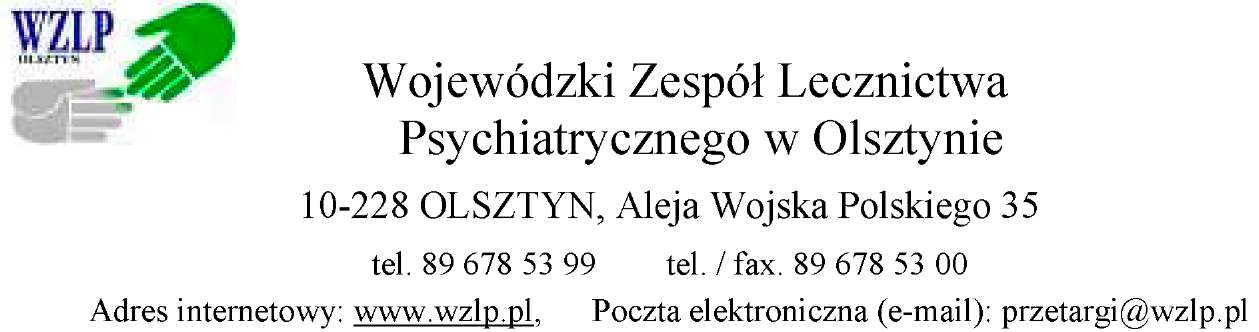 SZCZEGÓŁOWE WARUNKI KONKURSU OFERT O UDZIELENIE ZAMÓWIENIA NA ŚWIADCZENIA ZDROWOTNE w Wojewódzkim Zespole Lecznictwa Psychiatrycznego w OlsztynieListopad 2022I. Zamawiający:Wojewódzki Zespół Lecznictwa Psychiatrycznego w Olsztynie 10-228 Olsztyn, Al. Wojska Polskiego 35II. Przedmiot konkursu:  udzielenie zamówienia na świadczenia zdrowotneNa udzielanie świadczeń zdrowotnych z zakresu psychiatrii:w ramach koordynacji w Izbie Przyjęć;w ramach dyżurów w Oddziale I;w ramach świadczeń lekarskich w Oddziale I;Na udzielanie świadczeń zdrowotnych z zakresu psychoterapii w Poradni Zdrowia Psychicznego dla Dorosłych w WZLP w Olsztynie.Kody CPV: 	85000000-9 Usługi w zakresie zdrowia i opieki społecznej,		85100000-0 Usługi ochrony zdrowia,		85110000-3 Usługi szpitalne i podobne,		85111500-5 Usługi szpitalne psychiatryczne,                             85121270-6 Usługi psychiatryczne lub psychologiczne,Podstawa prawna przeprowadzenia konkursu.Ustawa z dnia 15 kwietnia 2011 r. o działalności leczniczej (Dz.U.2022  poz. 633 ze zm.).W celu przeprowadzenia konkursu udzielający zamówienia powołał komisję konkursową.V. Opis sposobu przygotowania oferty:Ofertę należy przygotować według wzoru formularza ofertowego, stanowiącego załącznik nr 1.Ofertę należy złożyć w zamkniętej kopercie.Oferta musi być sporządzona w formie pisemnej w języku polskim.Oferent ponosi wszelkie koszty związane z przygotowaniem i złożeniem oferty.Jeżeli oferta wpłynie do Zamawiającego pocztą lub inną drogą (np. pocztą kurierską) o terminie jej złożenia decyduje data dostarczenia oferty do zamawiającego, a nie data jej wysłania.VI. Oferta powinna zawierać:Oświadczenie Oferenta o zapoznaniu się z treścią ogłoszenia.Dane o oferencie:nazwa i siedziba zakładu opieki zdrowotnej oraz numer wpisu do rejestru zakładów opieki zdrowotnej lubimię i nazwisko, adres oraz numer wpisu do właściwego rejestru i oznaczenie organu dokonującego wpisuwskazanie liczby i kwalifikacji zawodowych osób udzielających określonych świadczeń zdrowotnych.proponowaną kwotę należności za realizacje zamówienia, z ewentualną kalkulacją elementów należności.proponowany czas trwania umowy.VII. Termin i miejsce składania ofert:Zgodnie z Ogłoszeniem.VIII. Wymagane warunki i kryteria oceny ofert.Posiadane kwalifikacje zawodowe : prawo wykonywania zawodu lekarza,zaświadczenie / dyplom ukończenia specjalizacji,wpis do rejestru indywidualnych praktyk lekarskich,oświadczenie, o posiadaniu aktualnego i opłaconego ubezpieczenia w zakresie OC,orzeczenie lekarskie o braku przeciwwskazań zdrowotnych i zdolności do wykonywania pracy w zakresie psychiatriiKryterium oceny jest najniższa cena.Oferent, którego oferta zostanie wybrana zobowiązany będzie do podpisania umowy o wykonywanie świadczeń zdrowotnych w terminie wskazanym w zawiadomieniu o wyniku postępowania.Termin wykonania umowy:Zalecany czas trwania umowy – od  dnia 14.12.2022 r. do dnia 31.12.2023 r.Zamawiający zastrzega sobie prawo do przesunięcia terminu składania ofert oraz odwołania konkursu bez podania przyczyn.Zamawiający zastrzega sobie prawo do unieważnia konkursu w sprawie udzielenia świadczeń opieki zdrowotnej, gdy: Nie wpłynęła żadna oferta.Wpłynęła jedna oferta niepodlegająca odrzuceniu, chyba że z okoliczności wynika, że na ogłoszony ponownie na tych samych warunkach konkurs ofert nie wpłynie więcej ofert.Odrzucono wszystkie oferty.Kwota najkorzystniejszej oferty przewyższa kwotę, którą Zamawiający przeznaczył na finansowanie opieki zdrowotnej w danym postępowaniu.Nastąpiła istotna zmiana okoliczności powodująca, że prowadzenie postępowania lub zawarcie umowy nie leży w interesie ubezpieczonych, czego nie można było wcześniej przewidzieć. W toku postępowania oferent może złożyć do komisji konkursowej, do czasu jego zakończenia, umotywowany protest w terminie 7 dni roboczych od dnia dokonania zaskarżonej czynności. Komisja rozpatrzy i rozstrzygnie protest w ciągu 7 dni od daty jego otrzymania. O wniesieniu i rozstrzygnięciu protestu komisja konkursowa niezwłocznie zamieszcza informację na tablicy ogłoszeń oraz stronie internetowej.Świadczeniodawca biorący udział w postępowaniu może wnieść do Dyrektora WZLP w Olsztynie, w terminie 7 dni od dnia ogłoszenia rozstrzygnięcia postępowania, odwołanie dotyczące rozstrzygnięcia. Odwołanie wniesione po terminie nie podlega rozpatrzeniu.Obowiązek informacyjny wynikający z art. 13 RODOW związku z realizacją wymogów Rozporządzenia Parlamentu Europejskiego i Rady (UE) 2016/679 z dnia 27 kwietnia 2016 r. w sprawie ochrony osób fizycznych w związku z przetwarzaniem danych osobowych i w sprawie swobodnego przepływu takich danych oraz uchylenia dyrektywy 95/46/WE (ogólne rozporządzenie o ochronie danych „RODO”), informujemy o zasadach przetwarzania Pani/Pana danych osobowych oraz o przysługujących Pani/Panu prawach z tym związanych. administratorem Pani/Pana danych osobowych jest Wojewódzki Zespół Lecznictwa Psychiatrycznego w Olsztynie 10-228 Olsztyn, Al. Wojska Polskiego 35;inspektorem ochrony danych osobowych w Wojewódzkim Zespole Lecznictwa Psychiatrycznego w Olsztynie  jest Pan Władysław Wiciński, kontakt: w.wicinski@wzlp.pl tel:(89) 678 53 49;Pani / Pana dane osobowe przetwarzane są w celu / celach: a) wypełnienia obowiązków prawnych ciążących na Wojewódzkim Zespole Lecznictwa Psychiatrycznego w Olsztynie; b) realizacji umów zawartych z kontrahentami Wojewódzkiego Zespołu Lecznictwa Psychiatrycznego w Olsztynie;c) w pozostałych przypadkach Pani / Pana dane osobowe przetwarzane są wyłącznie na podstawie wcześniej udzielonej zgody w zakresie i celu określonym w treści zgody.W związku z przetwarzaniem danych w celach o których mowa w pkt 3 odbiorcami Pani / Pana danych osobowych mogą być: a) organy władzy publicznej oraz podmioty wykonujące zadania publiczne lub działające na zlecenie organów władzy publicznej, w zakresie i w celach, które wynikają z przepisów powszechnie obowiązującego prawa; b) inne podmioty, które na podstawie stosownych umów podpisanych z Wojewódzkim Zespołem Lecznictwa Psychiatrycznego w Olsztynie przetwarzają dane osobowe dla których Administratorem jest Dyrektor WZLP w Olsztynie.Pani / Pana dane osobowe będą przechowywane przez okres niezbędny do realizacji celów określonych w pkt 3, a po tym czasie przez okres oraz w zakresie wymaganym przez przepisy powszechnie obowiązującego prawa. W związku z przetwarzaniem Pani / Pana danych osobowych przysługują Pani / Panu następujące uprawnienia: a) prawo dostępu do danych osobowych, w tym prawo do uzyskania kopii tych danych; b) prawo do żądania sprostowania (poprawiania) danych osobowych – w przypadku gdy dane są nieprawidłowe lub niekompletne; c) prawo do żądania usunięcia danych osobowych (tzw. prawo do bycia zapomnianym), w przypadku gdy: - dane nie są już niezbędne do celów, dla których były zebrane lub w inny sposób przetwarzane, - osoba, której dane dotyczą, wniosła sprzeciw wobec przetwarzania danych osobowych, - osoba, której dane dotyczą wycofała zgodę na przetwarzanie danych osobowych, która jest podstawą przetwarzania danych i nie ma innej podstawy prawnej przetwarzania danych, - dane osobowe przetwarzane są niezgodnie z prawem, - dane osobowe muszą być usunięte w celu wywiązania się z obowiązku wynikającego z przepisów prawa; d) prawo do żądania ograniczenia przetwarzania danych osobowych – w przypadku, gdy: - osoba, której dane dotyczą kwestionuje prawidłowość danych osobowych, - przetwarzanie danych jest niezgodne z prawem, a osoba, której dane dotyczą, sprzeciwia się usunięciu danych, żądając w zamian ich ograniczenia, - Administrator nie potrzebuje już danych dla swoich celów, ale osoba, której dane dotyczą, potrzebuje ich do ustalenia, obrony lub dochodzenia roszczeń, - osoba, której dane dotyczą, wniosła sprzeciw wobec przetwarzania danych, do czasu ustalenia czy prawnie uzasadnione podstawy po stronie administratora są nadrzędne wobec podstawy sprzeciwu; e) prawo do przenoszenia danych – w przypadku gdy łącznie spełnione są następujące przesłanki: - przetwarzanie danych odbywa się na podstawie umowy zawartej z osobą, której dane dotyczą lub na podstawie zgody wyrażonej przez tą osobę, - przetwarzanie odbywa się w sposób zautomatyzowany; f) prawo sprzeciwu wobec przetwarzania danych – w przypadku gdy łącznie spełnione są następujące przesłanki: - zaistnieją przyczyny związane z Pani / Pana szczególną sytuacją, w przypadku przetwarzania danych na podstawie zadania realizowanego w ramach działalności prowadzonej przez Administratora, - przetwarzanie jest niezbędne do celów wynikających z prawnie uzasadnionych interesów realizowanych przez Administratora lub przez stronę trzecią, z wyjątkiem sytuacji, w których nadrzędny charakter wobec tych interesów mają interesy lub podstawowe prawa i wolności osoby, której dane dotyczą, wymagające ochrony danych osobowych.W przypadku gdy przetwarzanie danych osobowych odbywa się na podstawie zgody osoby na przetwarzanie danych osobowych (art. 6 ust. 1 lit a RODO), przysługuje Pani / Panu prawo do cofnięcia tej zgody w dowolnym momencie. Cofnięcie to nie ma wpływu na zgodność przetwarzania, którego dokonano na podstawie zgody przed jej cofnięciem, z obowiązującym prawem. W przypadku powzięcia informacji o niezgodnym z prawem przetwarzaniu w Wojewódzkim Zespole Lecznictwa Psychiatrycznego w Olsztynie w Olsztynie Pani / Pana danych osobowych, przysługuje Pani / Panu prawo wniesienia skargi do organu nadzorczego właściwego w sprawach ochrony danych osobowych. W sytuacji, gdy przetwarzanie danych osobowych odbywa się na podstawie zgody osoby, której dane dotyczą, podanie przez Panią / Pana danych osobowych Administratorowi ma charakter dobrowolny.Podanie przez Panią / Pana danych osobowych jest obowiązkowe, w sytuacji gdy przesłankę przetwarzania danych osobowych stanowi przepis prawa lub zawarta między stronami umowa.Pani / Pana dane mogą być przetwarzane w sposób zautomatyzowany i nie będą profilowane. 